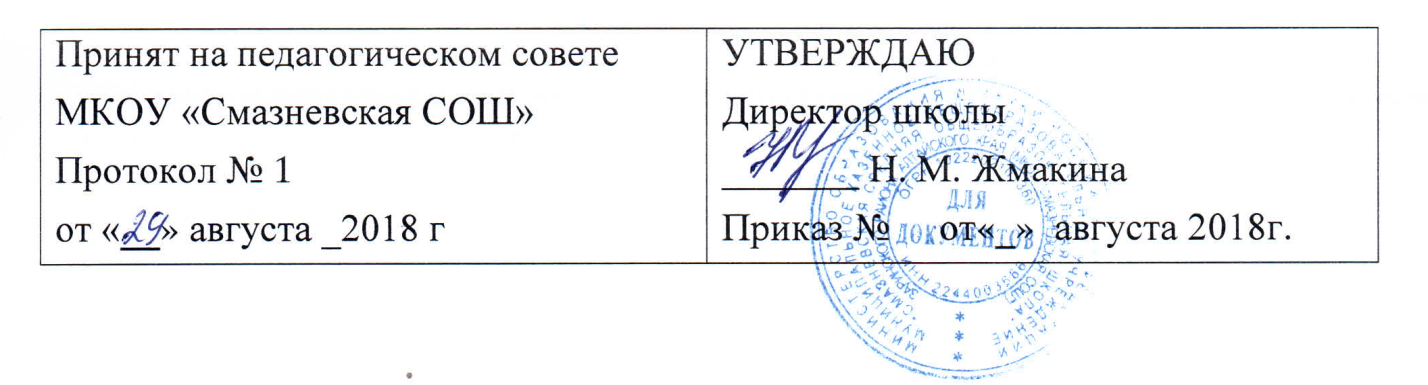 Положение о порядке использования сети Интернет Общие положения1.1. Настоящее Положение регулирует условия и порядок использования сети Интернет через ресурсы общеобразовательного учреждения обучающимися, преподавателями и сотрудниками муниципального казённого общеобразовательного учреждения «Смазневская  средняя общеобразовательная школа» Заринского района Алтайского края (Далее – Школа).1.2. Использование сети Интернет в Школе направлено на решение задач учебно-воспитательного процесса. 1.3. Настоящее Положение регулирует условия и порядок использования сети Интернет через ресурсы Школы обучающимися, преподавателями и сотрудниками Школы.1.4. При разработке Положения о порядке  использования сети Интернет руководствуются:законодательством Российской Федерации;опытом целесообразной и эффективной организации учебного процесса с использованием информационных технологий и возможностей Интернета;интересами обучающихся; целями образовательного процесса;рекомендациями профильных органов и организаций в сфере классификации ресурсов Сети.1.5. Использование сети Интернет в Школе подчинено следующим принципам:соответствия образовательным целям;содействия гармоничному формированию и развитию личности;уважения закона, авторских и смежных прав, а также иных прав, чести и достоинства     других граждан и пользователей Интернета;приобретения новых навыков и знаний;расширения применяемого спектра учебных и наглядных пособий;социализации личности, введения в информационное общество.2. Организация использования сети Интернет в Школе.2.1. Вопросы использования возможностей сети Интернет в учебно-образовательном процессе рассматриваются на Педагогическом совете Школы. Педагогический совет утверждает Правила использования сети Интернет на учебный год. Правила вводится в действие приказом директора Школы.2.2. Директор Школы отвечает за обеспечение эффективного и безопасного доступа к сети Интернет в Школе, а также за выполнение установленных правил. Для обеспечения доступа участников образовательного процесса к сети Интернет в соответствии с установленным в Школе Положением  директор назначает своим приказом ответственного за организацию работы с Интернетом и ограничение доступа. 2.3. Во время уроков и других занятий в рамках учебного плана контроль использования обучающимися сети Интернет осуществляет преподаватель, ведущий занятие.При этом преподаватель:наблюдает за использованием компьютера и сети Интернет обучающимися;принимает меры по пресечению обращений к ресурсам, не имеющим отношения к образовательному процессу.2.4. Доступ обучающихся к сети Интернет вне учебных занятий разрешается только в присутствии преподавателя. Контроль использования ресурсов Интернета осуществляется  данным преподавателем. Преподаватель наблюдает за использованием компьютера и сети Интернет обучающимися;принимает меры по пресечению обращений к ресурсам, не имеющих отношения к образовательному процессу;сообщает классному руководителю о преднамеренных попытках обучающегося осуществить обращение к ресурсам, не имеющим отношения к образовательному процессу. 2.5. При использовании сети Интернет в Школе обучающимся предоставляется доступ только к тем ресурсам, содержание которых не противоречит законодательству Российской Федерации и которые имеют прямое отношения к образовательному процессу. 2.6. Пользователи сети Интернет в Школе должны учитывать, что технические средства и программное обеспечение не могут обеспечить полную фильтрацию ресурсов сети Интернет вследствие частого обновления ресурсов. В связи с этим существует вероятность обнаружения обучающимися ресурсов, не имеющих отношения к образовательному процессу и содержание которых противоречит законодательству Российской Федерации. Участникам использования сети Интернет в Школе следует осознавать, что Школа не несет ответственности за случайный доступ к подобной информации, размещенной не на Интернет-ресурсах Школы. 2.7. Принципы размещения информации на Интернет-ресурсах Школы призваны обеспечивать:соблюдение действующего законодательства Российской Федерации, интересов и прав граждан;защиту персональных данных обучающихся, преподавателей и сотрудников;достоверность и корректность информации.2.8. Персональные данные обучающихся (включая фамилию и имя, класс/год обучения, возраст, фотографию, данные о месте жительства, телефонах и пр., иные сведения личного характера) могут размещаться на Интернет-ресурсах, создаваемых Школой, только с письменного согласия родителей или иных законных представителей обучающихся. Персональные данные преподавателей и сотрудников Школы размещаются на его Интернет-ресурсах только с письменного согласия лица, чьи персональные данные размещаются.2.9. В информационных сообщениях о мероприятиях, размещенных на сайте Школы без уведомления и получения согласия упомянутых лиц или их законных представителей, могут быть указаны лишь фамилия и имя обучающегося либо фамилия, имя и отчество преподавателя, сотрудника или родителя.2.10. При получении согласия на размещение персональных данных представитель Школы обязан разъяснить возможные риски и последствия их опубликования. Школа не несет ответственности за такие последствия, если предварительно было получено письменное согласие лица (его законного представителя) на опубликование персональных данных. 3. Использование сети Интернет в Школе.3.1. Использование сети Интернет в Школе осуществляется  в целях образовательного процесса. 3.2. По разрешению лица, ответственного за организацию в Школе работы сети Интернет и ограничение доступа, преподаватели, сотрудники и обучающиеся вправе:размещать собственную информацию в сети Интернет на Интернет-ресурсах Школы;иметь учетную запись электронной почты на Интернет-ресурсах Школы.4.Права, обязанности и ответственность пользователей4.1. Участники образовательного процесса Школы имеют право бесплатно пользоваться доступом к глобальным Интернет-ресурсам по разрешению лица, назначенного ответственным за организацию в Школе работы сети Интернет и ограничению доступа. 4.2. К работе в сети Интернет допускаются лица, прошедшие инструктаж и обязавшиеся соблюдать Положение о порядке использования сети Интернет в Школе. 4.3. Пользователям запрещается: 4.3.1.    Осуществлять действия, запрещенные законодательством РФ и Удмуртской Республики. 4.3.2.    Посещать сайты, содержание и тематика которых не допустимы для несовершеннолетних и/или нарушают законодательства Российской Федерации (порнография, эротика, пропаганда насилия, терроризма, политического и религиозного экстремизма, национальной, расовой и т.п. розни, иные ресурсы схожей направленности).4.3.3.    Загрузка и распространение материалов, содержащих вирусы или другие компьютерные коды, файлы или программы, предназначенные для нарушения, уничтожения либо ограничения функциональности любого компьютерного или телекоммуникационного оборудования или программ, для осуществления несанкционированного доступа, а также серийные номера к коммерческим программным продуктам и программы для их генерации, логины, пароли и прочие средства для получения несанкционированного доступа к платным ресурсам в Интернете, а также размещения ссылок на вышеуказанную информацию. 4.3.4.    Загружать и запускать исполняемые либо иные файлы без предварительной проверки на наличие вирусов установленным антивирусным пакетом. 4.3.5.    Передавать информацию, представляющую коммерческую или государственную тайну, распространять информацию, порочащую честь и достоинство граждан. 4.3.6.    Устанавливать на компьютерах дополнительное программное обеспечение, как полученное в Интернете, так и любое другое без специального разрешения. 4.3.7.    Изменять конфигурацию компьютеров, в том числе менять системные настройки компьютера и всех программ, установленных на нем (заставки, картинку рабочего стола, стартовой страницы браузера). 4.3.8.    Включать, выключать и перезагружать компьютер без согласования с ответственным за организацию в Школе работы сети Интернет и ограничению доступа.4.3.9.    Осуществлять действия, направленные на "взлом" любых компьютеров, находящихся как в «точке доступа к Интернету» Школы, так и за его пределами. 4.3.10. Использовать возможности «точки доступа к Интернету» Школы для пересылки и записи непристойной, клеветнической, оскорбительной, угрожающей и порнографической продукции, материалов и информации. 4.3.11. Осуществлять любые сделки через Интернет.4.4. Пользователи несут ответственность: 4.4.1.     За содержание передаваемой, принимаемой и печатаемой информации.       4.4.2.     За нанесение любого ущерба оборудованию в «точке доступа к Интернету» (порча имущества, вывод оборудования из рабочего состояния) несовершеннолетним пользователем материальную ответственность несут его родители (законные представители), если не докажут, что вред возник не по их вине.4.5. Пользователи имеют право: 4.5.1.  Работать в сети Интернет в течение периода времени, определенного Положением  Школы. 4.5.2.   Сохранять полученную информацию на съемном диске (дискете, CD-ROM, флеш-накопителе). 4.5.3. Размещать собственную информацию в сети Интернет на Интернет-ресурсах Школы.4.5.4.  Иметь учетную запись электронной почты на Интернет-ресурсах Школы.Приложение № 1 к Положению о порядке использования сети Интернет в  МКОУ «Смазневская  СОШ Инструкция о порядке действий при осуществлении контроля за использованием обучающимися МКОУ «Смазневская СОШ» сети Интернет1. Настоящая Инструкция устанавливает порядок действий при обнаружении сотрудниками Школы возможности доступа обучающихся к потенциально опасному контенту;2. Контроль за использованием обучающимися сети Интернет осуществляют:1) во время проведения занятий – преподаватель, проводящий занятие;2) во время использования сети Интернет в свободное от занятий время – преподаватель, чье поручение и/или задание выполняет обучающийся.3. Лицо, осуществляющее контроль за использованием обучающимися сети Интернет:- определяет время и место работы обучающихся в сети Интернет с учетом использования соответствующих технических возможностей в образовательном процессе, а также длительность сеанса работы одного обучающегося;- наблюдает за использованием компьютеров и сети Интернет обучающимися;- запрещает дальнейшую работу обучающегося в сети Интернет в случае нарушения им порядка использования сети Интернет и предъявляемых к обучающимся требований при работе в сети Интернет;- принимает необходимые меры для пресечения дальнейших попыток доступа к ресурсу/группе ресурсов, несовместимых с задачами образования.4. При обнаружении информации, в отношении которой у лица, осуществляющего контроль за использованием обучающимися сети Интернет, возникают основания предполагать, что такая информация относится к числу запрещенной для распространения в соответствии с законодательством Российской Федерации или иному потенциально опасному для обучающихся контенту, ответственное лицо направляет соответствующую информацию директору Школы, который принимают необходимые решения.Приложение № 2 к Положению о порядке использования сети Интернет в  МКОУ «Смазневская СОШ» РЕГЛАМЕНТпо работе учителей и обучающихся в сети ИнтернетI. Общие положения«Точка доступа» к сети Интернет предназначена для обслуживания учителей и учеников Школы. Сотрудники и обучающиеся школы допускаются к работе на бесплатной основе. Выход в Интернет осуществляется с 8.00   до 18.00   (кроме  воскресенья).обучающимся предоставляется доступ в компьютерном классе согласно расписанию занятий; вне учебных занятий доступ обучающихся к сети Интернет предоставляется согласно записи в журнале регистраций;учителям предоставляется доступ согласно записям в журнале регистраций использования сети ИнтернетII. Правила работыДля доступа в Интернет и использования электронной почты установлен программный продукт "Internet Explorer", «Outlook Express». Отправка электронной почты с присоединенной к письму информацией, запись информации на дискеты и CD-диски осуществляется под руководством администратора. Дополнительно установлено программное обеспечение: пакет программ "Microsoft Office".Пользователю разрешается записывать полученную информацию на личные дискеты. Дискеты должны предварительно проверяться на наличие вирусов. Запрещается любое копирование с дискет на жесткие диски. Пользователю запрещено вносить какие-либо изменения в программное обеспечение, установленное как на рабочей станции, так и на серверах, а также производить запись на жесткий диск рабочей станции. Разрешается использовать оборудование только для работы с информационными ресурсами и электронной почтой и только в образовательных целях или для осуществления научных изысканий, выполнения гуманитарных и культурных проектов. Любое использование оборудования в коммерческих целях запрещено. Запрещена передача информации, представляющую коммерческую или государственную тайну, распространение информации, порочащей честь и достоинство граждан. Запрещается работать с объемными ресурсами (video, audio, chat, игры и др.) без согласования с администратором. Запрещается доступ к сайтам, содержащим информацию сомнительного содержания и противоречащую общепринятой этике. Пользователь обязан сохранять оборудование в целости и сохранности. III. Правила регистрацииДля доступа в Интернет пользователям необходимо пройти процесс регистрации:расписаться в журнале учета работы в Интернетперед работой необходимо ознакомиться с "Памяткой" Памяткапо использованию ресурсов сети ИнтернетКаждый пользователь при наличии технической возможности может иметь персональный каталог, предназначенный для хранения личных файлов общим объемом не более 5 Мб. Аналогично может быть предоставлена возможность работы с почтовым ящиком. Пользователю разрешается переписывать полученную информацию на личные дискеты. Дискеты предварительно проверяются на наличие вирусов. Разрешается использовать оборудование классов только для работы с информационными ресурсами и электронной почтой и только в образовательных целях или для осуществления научных изысканий, выполнения проектов. Любое использование оборудования в коммерческих целях запрещено. Запрещена передача внешним пользователям информации, представляющую коммерческую или государственную тайну, распространять информацию, порочащую честь и достоинство граждан. Правовые отношения регулируются Законом «Об информации, информатизации и защите информации», Законом «О государственной тайне», Законом «Об авторском праве и смежных правах», статьями Конституции об охране личной тайне, статьями Гражданского кодекса и статьями Уголовного кодекса о преступлениях в сфере компьютерной информации. Запрещается работать с объемными ресурсами (video, audio, chat, игры) Запрещается доступ к сайтам, содержащим информацию сомнительного содержания и противоречащую общепринятой этике. Пользователю запрещено вносить какие-либо изменения в программное обеспечение, установленное как на рабочей станции, так и на серверах, а также производить запись на жесткий диск рабочей станции. Запрещается перегружать компьютер без согласования с администратором локальной сети. Пользователь обязан сохранять оборудование в целости и сохранности. Приложение № 3 к Положению о порядке использования сети Интернет в  МКОУ «Смазневская СОШ» ИНСТРУКЦИЯпо организации антивирусной защиты в МКОУ «Смазневская СОШ» 1.Общие положения.В Школе может использоваться только лицензионное антивирусное программное обеспечение.Обязательному антивирусному контролю подлежит любая информация (текстовые файлы любых форматов, файлы данных, исполняемые файлы), получаемая и передаваемая по телекоммуникационным каналам, а также информация на съемных носителях. Контроль исходящей информации необходимо проводить непосредственно перед архивированием и отправкой (записью на съемный носитель).Файлы, помещаемые в электронный архив, должны в обязательном порядке проходить антивирусный контроль.Устанавливаемое (изменяемое) программное обеспечение должно быть предварительно проверено на отсутствие вирусов.Факт выполнения антивирусной проверки после установки (изменения) программного обеспечения должен регистрироваться в специальном журнале за подписью лица, ответственного за антивирусную защиту.2.Требования к проведению мероприятий по антивирусной защитеЕжедневно в начале работы при загрузке компьютера в автоматическом режиме  должно выполняться обновление антивирусных баз и проводиться антивирусный контроль всех дисков и файлов персонального компьютера.Периодические проверки электронных архивов должны проводиться  не реже одного раза в  неделю.Внеочередной антивирусный контроль всех дисков и файлов персонального компьютера должен   выполняться:Непосредственно после установки (изменения) программного обеспечения компьютера (локальной вычислительной сети), должна быть выполнена антивирусная проверка: на серверах и персональных компьютерах образовательного учреждения. Факт выполнения антивирусной проверки после установки (изменения) программного обеспечения должен регистрироваться в специальном журнале за подписью лица, установившего (изменившего) программное обеспечение, и лица, его контролировавшего.При возникновении подозрения на наличие компьютерного вируса (нетипичная работа программ, появление графических и звуковых эффектов, искажений данных, пропадание файлов, частое появление сообщений о системных ошибках и т.п.). В случае обнаружения при проведении антивирусной проверки зараженных компьютерными вирусами файлов пользователи обязаны:приостановить работу;немедленно поставить в известность о факте обнаружения зараженных вирусом файлов ответственного за обеспечение информационной безопасности в Школе;совместно с владельцем зараженных вирусом файлов провести анализ необходимости дальнейшего их использования;провести лечение или уничтожение зараженных файлов;в случае обнаружения нового вируса, не поддающегося лечению применяемыми антивирусными средствами, ответственный за антивирусную защиту обязан направить зараженный вирусом файл на гибком магнитном диске в  организацию, с которой заключен договор на антивирусную поддержку для дальнейшего исследования;3.ОтветственностьОтветственность за организацию антивирусной защиты возлагается на директора Школы или лицо им назначенное.Ответственность за проведение мероприятий антивирусного контроля в подразделении и соблюдение требований настоящей Инструкции возлагается на ответственного за обеспечение антивирусной защиты.Периодический контроль за состоянием антивирусной защиты в Школе осуществляется директором.Для доступа в Интернет пользователей необходимо пройти процесс регистрации:расписаться в журнале учета работы в Интернетперед работой необходимо ознакомиться с "Памяткой" Памяткапо использованию ресурсов сети ИнтернетКаждый пользователь при наличии технической возможности может иметь персональный каталог, предназначенный для хранения личных файлов общим объемом не более 5 Мб. Аналогично может быть предоставлена возможность работы с почтовым ящиком. Пользователю разрешается переписывать полученную информацию на личные дискеты. Дискеты предварительно проверяются на наличие вирусов. Разрешается использовать оборудование классов только для работы с информационными ресурсами и электронной почтой и только в образовательных целях или для осуществления научных изысканий, выполнения проектов. Любое использование оборудования в коммерческих целях запрещено. Запрещена передача внешним пользователям информации, представляющую коммерческую или государственную тайну, распространять информацию, порочащую честь и достоинство граждан. Правовые отношения регулируются Законом «Об информации, информатизации и защите информации», Законом «О государственной тайне», Законом «Об авторском праве и смежных правах», статьями Конституции об охране личной тайне, статьями Гражданского кодекса и статьями Уголовного кодекса о преступлениях в сфере компьютерной информации. Запрещается работать с объемными ресурсами (video, audio, chat, игры) Запрещается доступ к сайтам, содержащим информацию сомнительного содержания и противоречащую общепринятой этике. Пользователю запрещено вносить какие-либо изменения в программное обеспечение, установленное как на рабочей станции, так и на серверах, а также производить запись на жесткий диск рабочей станции. Запрещается перегружать компьютер без согласования с администратором локальной сети. Пользователь обязан сохранять оборудование в целости и сохранности. Принципы размещения информации на Интернет – ресурсах образовательного учреждения призваны обеспечивать:соблюдение действующего законодательства Российской Федерации, интересов и прав граждан;защиту персональных данных обучающихся, преподавателей и сотрудников;достоверность и корректность информации.Персональные данные обучающихся (фамилия, имя, класс/год обучения, возраст, фотография, данные о месте жительства, телефонах и пр., иные сведения личного характера) могут размещаться на Интернет – ресурсах, создаваемых ОУ, только с письменного согласия родителей или иных законных представителей обучающихся.Персональные данные преподавателей и сотрудников ОУ размещаются на его ресурсах с письменного согласия лица, чьи персональные данные размещаются.В информационных сообщениях о мероприятиях, размещенных на сайте ОУ без уведомления и получения согласия упомянутых лиц или их законных представителей, могут быть указаны лишь фамилия и имя обучающегося либо фамилия, имя и отчество преподавателя, сотрудника или родителя.Я, __________________________________________________________________________,ознакомлена с принципами размещения информации на Интернет – ресурсах, создаваемых Школой и  даю согласие на размещение своих персональных данных на сайте в  МКОУ «Смазневская СОШ».  Данная информация может содержать:________________________________________________________________________________________________________________________________________________________________________________________________________________________________________________________________________________________________________________________________________________________________________________________________________________________________________________________________________________________________________________________________________________________________________________________«____» ___________ 20     г.                                             Подпись ________________                             